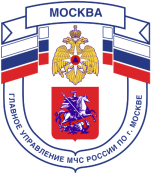 Главное управление МЧС России по г. МосквеУправление по Новомосковскому и Троицкому АО1 региональный отдел надзорной деятельности и профилактической работы142172, г. Москва, поселение Сосенское, поселок Газопровод, д. 15, телефон: 8(495)817-60-74,	E-mail: nitao1@gpn.moscow	112 - экстренный номер, по которому можно звонить в случае чрезвычайной ситуации. При этом необходимо сообщить оператору необходимые сведения.При звонке в службу 112 будь готов рассказать:- что случилось: кратко опиши ситуацию, которую наблюдаешь;- с кем случилось: сообщи, кому может понадобиться помощь;- где случилось: четко и внятно назови адрес, где произошло происшествие; - если ты не знаешь адреса, спроси его у окружающих или назови ближайшие известные места (название остановки, номер школы, название театра или крупного магазина);- кто ты: назови оператору свое имя и фамилию.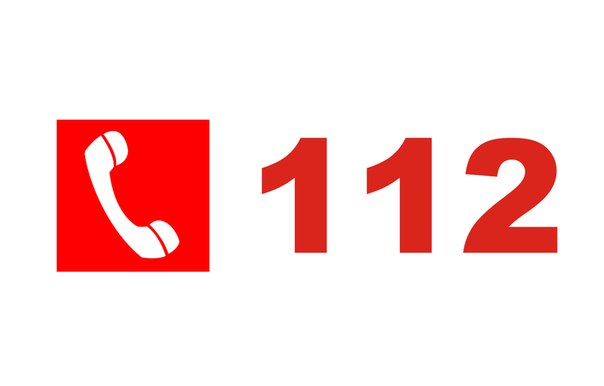 Телефон пожарной охраны – 101, 112Единый телефон доверия ГУ МЧС России по г. Москве: +7(495) 637-22-22mchs.qov.ru – официальный интернет сайт МЧС России